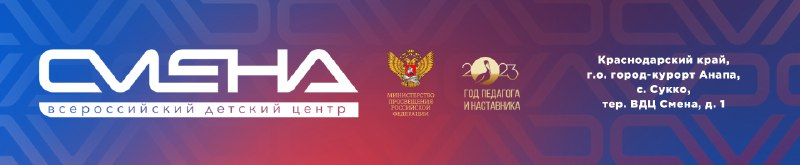 ПРЕСС-РЕЛИЗ                                                                                     06.07.2023 г.                            В «Смене» ребят познакомят с профессиями будущегоС 21 июня в ВДЦ «Смена» стартовала авторская образовательная программа  «Город мастеров». В ней участвуют 289 подростков из 41 региона России.Трехнедельная профориентационная смена познакомит ребят с такими направлениями, как «строительство», «транспорт», «сервис и дизайн», «промышленность», «профессии будущего», «информационные технологии». Ребята уже прошли тестирование, а сейчас знакомятся со специальностями, осваивают профессиональные и надпрофессиональные компетенции, например командную работу и самопрезентацию. «Программа реализуется седьмой год и уже подтвердила свою актуальность. Рассчитываем, что среди шести направлений профессиональных проб по наиболее востребованным рабочим и инженерным профессиям каждый ребенок сможет выбрать свое. Все формы обучения подбираются в соответствии с требованиями времени. Тренинги, мастер-классы, проекты вызывают живой интерес у детей. «Профориентационная смена “Город мастеров”» – это эксклюзивный проект, разработанный педагогами «Смены». Для нас очень важно, что программа сможет развить как интеллектуальные и творческие способности каждого ребенка, так и спортивные», – отметил директор ВДЦ «Смена» Игорь Журавлев.Специалисты ВДЦ «Смена» разработали учебный план и специальную программу, которая не только знакомит с новой профессией, помогая ребенку с возможным ее выбором, но и способствует общему развитию – улучшает навыки командной и самостоятельной работы, мотивирует вести здоровый образ жизни.В рамках «Города мастеров» сменовцы осваивают ресторанный сервис, ландшафтный дизайн, лазерные технологии,  мультимедийную журналистику, управление беспилотными авиационными системами, лабораторный химический анализ, добычу нефти и газа. Всего образовательная деятельность осуществляется по 28 компетенциям.Формы обучения самые разные: игры, тренинги, экскурсии, викторины, квесты, практические занятия и ручной труд. К примеру, те ребята, кто выбрал профессию по эксплуатации беспилотных авиационных систем, сами собирают дроны – под руководством кураторов и наставников.«Я давно увлекаюсь беспилотными системами, хотя в школе у нас такое не преподают. Я вообще люблю технические специальности, поэтому выбрал эксплуатацию беспилотных авиационных систем. У меня есть свой дрон, и базовые вещи я знаю, но занятия все равно очень полезные», – поделился  Марк Зузанов из Мурманска.В начале каждой смены ребята из «Города мастеров» выбирают себе глав округов и мэра, которые решают внутренние вопросы горожан. Активное участие сменовцев в конкурсах, флешмобах и акциях повышает рейтинг каждого округа. В конце программы, благодаря набранным баллам,  награды возьмут победители рейтинга «Города мастеров» и игры «Битва профессий». А самые активные ребята получат премии и от мэра. Лучшие воспитанники после презентации итогового продукта на Фестивале профессий станут обладателями сертификатов и дипломов за достижения в профессиональной и культурной деятельности, а также, возможно, попадут на доску почета «#ЛидерыСмены».«Профориентационная смена “Город мастеров”» проходит в ВДЦ «Смена» до конца августа. Возраст участников – от 11 до 17 лет. Программа реализуется  при поддержке Министерства просвещения РФ. 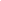 ФГБОУ ВДЦ «Смена» – круглогодичный детский центр, расположенный в с. Сукко Анапского района Краснодарского края. Он включает в себя пять детских образовательных лагерей («Лидер», «Профи», «Арт», «Профессиум» и «Наставник»), на базе которых реализуется более 80 образовательных программ. В течение года в Центре проходит 16 смен, их участниками становятся свыше 16 000 ребят из всех регионов России. Профориентация, развитие soft skills, «умный отдых» детей, формирование успешной жизненной навигации – основные направления работы «Смены». С 2017 года здесь действует единственный в стране Всероссийский учебно-тренировочный центр профессионального мастерства и популяризации рабочих профессий, созданный по поручению президента РФ. Учредителями ВДЦ «Смена» являются правительство РФ, Министерство просвещения РФ. Дополнительную информацию можно получить в пресс-службе ВДЦ «Смена»: +7 (86133) 93-520 (доб. 246), press@smena.org. Официальный сайт: смена.дети.https://drive.google.com/drive/folders/10EOimYgwHTxjxGs-CUThY8Bm3r6Sa9q0?usp=sharing